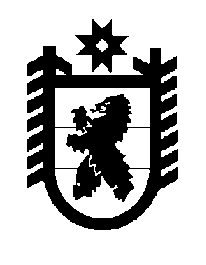 Российская Федерация Республика Карелия    ПРАВИТЕЛЬСТВО РЕСПУБЛИКИ КАРЕЛИЯПОСТАНОВЛЕНИЕот 30 июня 2016 года № 241-Пг. Петрозаводск О разграничении имущества, находящегося в муниципальной собственности муниципального образования «Лоймольское сельское поселение»В соответствии с Законом Республики Карелия от 3 июля 2008 года               № 1212-ЗРК «О реализации части 111 статьи 154 Федерального закона 
от  22 августа 2004 года № 122-ФЗ «О внесении изменений в законодательные акты Российской Федерации и признании утратившими силу некоторых законодательных актов Российской Федерации в связи с принятием федеральных законов «О внесении изменений и дополнений в Федеральный закон «Об общих принципах организации законодательных (представительных) и исполнительных органов государственной власти субъектов Российской Федерации» и «Об общих принципах организации местного самоуправления в Российской Федерации» Правительство Республики Карелия п о с т а н о в л я е т:1. Утвердить перечень имущества, находящегося в муниципальной собственности муниципального образования «Лоймольское сельское поселение», передаваемого в муниципальную собственность муниципального образования «Суоярвский район», согласно приложению.2. Право собственности на передаваемое имущество возникает у муниципального образования «Суоярвский район» со дня вступления в силу настоящего постановления. 3. Признать утратившим силу постановление Правительства Республики Карелия от 20 октября 2015 года № 331-П «О раграничении имущества, находящего в муниципальной собственности муниципального образования «Лоймольское сельское поселение» (Собрание законодательства Республики Карелия, 2015, № 10, ст. 1971).           Глава Республики  Карелия                       			      	        А.П. ХудилайненПриложение к постановлению Правительства Республики Карелия	                                                             от 30 июня 2016 года № 241-ППереченьимущества, находящегося в муниципальной собственности муниципального образования «Лоймольское сельское поселение», передаваемого в муниципальную собственность муниципального образования «Суоярвский район»_______________№ п/пНаименование имуществаАдрес местонахождения имуществаИндивидуализирующие характеристики имущества1.Здание канализационных очистных сооруженийпос. Леппясюрья    общая площадь 60,0 кв. м, 1984 год постройки2.Трасса канализациипос. Леппясюрья    протяженность 2300 м3.Иловые отстойникипос. Леппясюрья     1984 год постройки4.Здание станции 
1-го подъемапос. Леппясюрья    общая площадь 28,0 кв. м, 1984 год постройки5.Водозабор  с колодцамипос. Леппясюрья    1984 год постройки6.Насосный агрегатпос. Леппясюрья    марка  К45/30 УЗ.1-60 7.Здание насосной 2-го подъемапос. Леппясюрья    общая площадь 20,0 кв. м, 1984 год постройки8.Здание станции 
2-го подъемапос. Леппясюрья, ул. Центральнаяобщая площадь 160,0  кв. м, 1984 год постройки9.Бассейн для воды с песчаными фильтрамипос. Леппясюрья    1984 год постройки10.Бассейн для водыпос. Леппясюрья    емкость 500 куб. м11.Водонапорная башняпос. Леппясюрья, ул. Строительная, д. 23    емкость 50 куб. м12.Насосы (4 шт.)пос. Леппясюрья    марка  4К-8У13.Трасса водопроводапос. ЛеппясюрьяПротяженность 6700 м